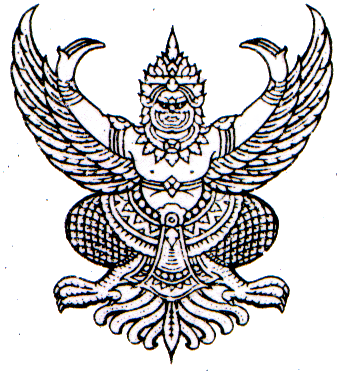 ประกาศ องค์การบริหารส่วนตำบลบ้านนาเรื่อง สอบราคาจ้างปรับปรุงท่อเมนต์ประปา หมู่ที่ ๑ ตำบลบ้านนา          องค์การบริหารส่วนตำบลบ้านนามีความประสงค์จะ สอบราคาจ้างปรับปรุงท่อเมนต์ประปา หมู่ที่ ๑ ตำบลบ้านนา ราคากลางของงานก่อสร้างในการสอบราคาครั้งนี้เป็นเงินทั้งสิ้น ๕๔,๐๐๐.๐๐ บาท (ห้าหมื่นสี่พันบาทถ้วน)แต่องค์การบริหารส่วนตำบลบ้านนามีงบประมาณเพียง  ๕๑,๐๐๐.-บาท  (ห้าหมื่นหนึ่งพันบาทถ้วน)          
ผู้มีสิทธิเสนอราคาจะต้องมีคุณสมบัติ ดังต่อไปนี้                   ๑. เป็นผู้มีอาชีพรับจ้างงานที่สอบราคาจ้างดังกล่าวซึ่งมีผลงานประเภทเดียวกัน ในวงเงินไม่น้อยกว่า ๒๗,๐๐๐.๐๐ บาท
                   ๒. ไม่เป็นผู้ที่ถูกระบุชื่อไว้ในบัญชีรายชื่อผู้ทิ้งงานของทางราชการและได้แจ้งเวียนชื่อแล้ว
                   ๓. ไม่เป็นผู้ได้รับเอกสิทธิ์หรือความคุ้มกัน ซึ่งอาจปฏิเสธไม่ยอมขึ้นศาลไทย เว้นแต่รัฐบาลของผู้เสนอราคาได้มีคำสั่งให้สละสิทธิ์ความคุ้มกันเช่นว่านั้น
                   ๔. เป็นผู้ที่ผ่านการคัดเลือกผู้มีคุณสมบัติเบื้องต้นในการจ้างขององค์การบริหารส่วนตำบลบ้านนา
                   ๕. ไม่เป็นผู้มีผลประโยชน์ร่วมกันกับผู้เสนอราคารายอื่นที่เข้าเสนอราคาให้แก่องค์การบริหารส่วนตำบลบ้านนา ณ วันที่ประกาศสอบราคา หรือไม่เป็นผู้กระทำการอันเป็นการขัดขวางการแข่งขันราคาอย่างเป็นธรรมในการสอบราคาจ้างครั้งนี้          กำหนดดูสถานที่ก่อสร้างในวันที่ ๒๖ พฤษภาคม ๒๕๕๔ ตั้งแต่เวลา ๑๑.๐๐ น. ถึงเวลา ๑๒.๐๐ น. ณ หมู่ ๑ ตำบลบ้านนา อำเภอกะเปอร์ จังหวัดระนอง และกำหนดรับฟังคำชี้แจงรายละเอียดเพิ่มเติมในวันที่ ๒๖ พฤษภาคม ๒๕๕๔ ตั้งแต่เวลา ๑๒.๐๐ น. เป็นต้นไป          กำหนดยื่นซองสอบราคา ในวันที่ ๒๓ พฤษภาคม ๒๕๕๔ ถึงวันที่ ๖ มิถุนายน ๒๕๕๔ ตั้งแต่เวลา ๐๘.๓๐ น. ถึงเวลา ๑๖.๓๐ น. ณ ยื่นที่องค์การบริหารส่วนตำบลบ้านนา ตั้งแต่วันที่ ๒๓ พ.ค.-๓ มิ.ย. ๒๕๕๔ เวลา ๐๘.๓๐ -๑๖.๓๐ น. ยื่นที่ศูนย์รวมข้อมูลข่าวสารการจัดซื้อจัดจ้างอำเภอกะเปอร์ (ชั้น ๒) ในวันที่ ๖ มิ.ย.๒๕๕๔ เวลา ๐๙.๐๐-๑๐.๐๐ น. และกำหนดเปิดซองใบเสนอราคาในวันที่ ๗ มิถุนายน ๒๕๕๔ ตั้งแต่เวลา ๑๐.๐๐ น. เป็นต้นไป          ผู้สนใจติดต่อขอรับเอกสารสอบราคาจ้าง ได้ที่ องค์การบริหารส่วนตำบลบ้านนา อำเภอกะเปอร์ จังหวัดระนอง ราคาชุดละ ๕๐๐ บาท ในวันที่ ๒๓ พฤษภาคม ๒๕๕๔ ถึงวันที่ ๓ มิถุนายน ๒๕๕๔ ตั้งแต่เวลา ๐๘.๓๐ น. ถึงเวลา ๑๖.๓๐ น. ดูรายละเอียดได้ที่เว็บไซต์ wwwbannasao.go.th หรือสอบถามทางโทรศัพท์หมายเลข ๐-๗๗๘๙-๐๑๑๐ ในวันและเวลาราชการประกาศ ณ วันที่ ๒๓ พฤษภาคม พ.ศ. ๒๕๕๔                                                                            สงบ  จันทร์เขียว(นาย สงบ จันทร์เขียว)ตำแหน่ง นายกองค์การบริหารส่วนตำบลบ้านนา